WORD – MEANINGS MAKE SENTENCESQuestion - AnswerQ.1 What were the name of four jungle friends ?Ans. The name of four jungle friends are Daisy , Koko , Mika and Toto .Q.2 How did Toto find Koko ?Ans. Toto found Koko by seeing its feathers in the tree .Q.3 Who flew with Koko to help Daisy ?Ans. Mika flew with Koko to help Daisy .       Q.4 Where did Mika and Toto hide on seeing the hunter ?            Ans. Mika hid in a hole and Toto hid behind the bush .       Q.5 Where did the hunter say he would go ?            Ans. The hunter said that its better for him to go home  .           Q.6 How did Mika save Toto ?            Ans. Mika saved Toto by cutting the hunter’s bag.  Book Exercise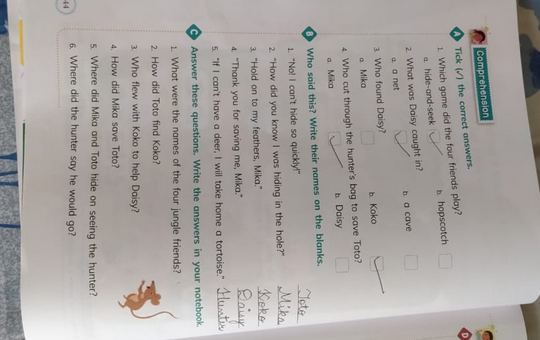 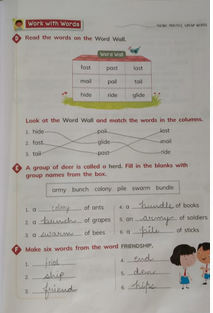 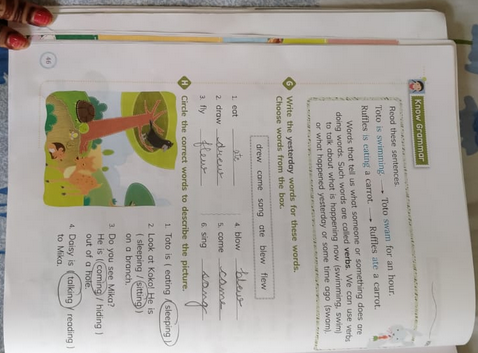 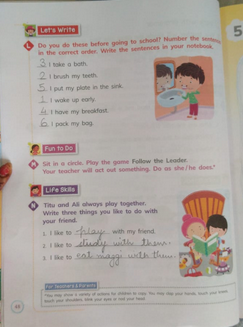 S.No.WORDMEANING1.SlowReduce one’s speed2.TogetherJointly 3.QuicklyRapidly4.WorriedAnxious / curious5.HunterA person who hunts animal6.CarriesLift something7.ChaseTo follow8.aheadforward9.bitechew10.DroppedFall vertically11.ScaredFrightened12.HideKeep out of sightS.No.WORDSENTENCECaughtA mouse caught in a net .DroppedA pencil dropped from Ria’s bag.ScaredJiya scared from strangers.ThroughSoldiers were marching through the fields.HideA baby hides behind the door.